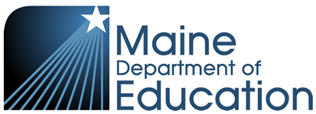 Application Information This is an application for the regionalization of two or more high schools in combination with a Career and Technical Education school, the University of Maine System, the Maine Community College System, and industry partnerships.  The selected integrated model would be administered by a consolidated governance structure.  Please list the organizations that have been involved in the development of this application and support the general concept of being involved in developing a model of a regional consolidated and integrated secondary and post-secondary campus.District/High School:________________________________________________________________________________District/High School:________________________________________________________________________________District/High School:________________________________________________________________________________

CTE Center or Region:_____________________________________________________________________________University of Maine System or Campus:________________________________________________________________Maine Community College System or Campus: __________________________________________________________Industry Organization(s):____________________________________________________________________________Primary contact person for this application?Name: ______________________________________________________________________Title: _______________________________________________________________________Organization: ________________________________________________________________Phone: ________________                             Email:__________________________________Notes:	Under the provisions of 20-A MRS §15905 and Chapter 61 State Board of Education Rules for Major Capital School Construction Projects Section 15, School Administrative Units may apply to be considered for this project.Upon receipt, review, and rating of all completed applications the Commissioner will establish a ranking of all applicants based on the processes in Section 4 of Chapter 61.Application InstructionsAll items on this application must be addressed with as much detail as necessary.  Submit two hard copies of the application in spiral binders and one electronic copy (USB) to:					Office of School Facilities					Department of Education					23 State House Station					Augusta, ME 04333-0023	Both hard copies and the electronic copy must be received at the Department by 5 p.m. June 30, 2025.Questions should be directed to Scott Brown, Director of School Construction, at scott.brown@maine.gov. Questions and answers will be updated and posted online at: https://www.maine.gov/doe/schools/facilities/mcscp. Application RequirementsPlease provide an overview of your proposed model, include the five required elements listed below.	1.	Campus will consolidate and integrate secondary and post-secondary education for:A regional high schoolA fully integrated career and technical education high schoolA higher education center that will provide courses and degrees or licensure and certification from both the University of Maine System and the Maine Community College System; and Industry training leading to recognized licensure and certification.	2.	Facility will promote ‘one campus’ design and each of the four components listed in subsection 1, above, must have a physical presence on the campus and use facilities on that campus to deliver courses.  Each of the four components must also offer teacher and student interaction that is not separated in space, or space and time as characterizes distance learning, although the Internet, videoconferencing and other technology employed in distance learning may be used to complement or expand offerings.  Courses may be provided using the Internet, videoconferencing and other technology employed in distance learning to complement real-time, shared-space learning.3.	Administration of the four educational programs will be consolidated, whenever possible.	4. 	Long-term sustainability and cost reductions resulting from either consolidation and/or integration of programs over a ten-year period will be explained.	5. 	Implementation of an advisory body that is integrated with the local economy, includes students, citizens, business leaders, teachers, parents and organizations to promote both employment opportunities for students and citizens and a skilled workforce optimal for economic development.Project Criteria Please respond to each of the items in Sections A – E for a total of up to 160 points.A.	Required Elements articulated in Resolve, Chapter 223 (60 points):Approved minutes and other documents indicating that the governing bodies of at least two high schools or a regional high school together with a CTE school (center/region) have committed to participated in the proposed school. (maximum 30 points)Documentation as to the form of governance for the proposed school, including indication of the fiscally responsible entity. (maximum 12 points)Evidence of support by the University of Maine System, or a unit thereof, to offer courses and degrees to students attending the proposed facility. (maximum 5 points)Evidence of support by the Maine Community College System, or a unit thereof, to offer courses and degrees to students attending the proposed facility. (maximum 5 points)Evidence of support by appropriate community businesses or business organizations to provide industry-specific training to students attending the proposed facility. (maximum 5 points)Names and organization constituency for the Advisory body. (maximum 3 points)B.          Integrated Mission and Goals and Long-Range Plan (30 points)	Describe the integrated mission and goals and the long-range plan for the implementation of an integrated, consolidated 9-16 educational facility. (maximum 30 points)C.	Integration of Programs (50 Points)1.	Describe the way and extent to which the programs offered to traditional, college-bound students will be integrated with the programs focused on career and technical education. (Integration requires more than opening courses and programs to cross registration.)  (maximum 10 points)	2.	Describe and detail the programs to be offered in the regional high school.  How will the students’ programs be fully connected to the integrated, consolidated model? (maximum 10 points)3.	Describe the specific approaches to be used to assure that all students will be able to meet the Maine Learning Results.  How will the Maine Learning Results be integrated into the programs? (maximum 10 points)4.	List the strategies and approaches to be used to ensure that the higher education courses and programs are offered in facilities located on one site, providing a streamlined and integrated learning experience for students of all ages.  Describe the instructional innovations and pedagogical approaches to be used as relates to:  High School, Career and Technical Education, Higher Education (University of Maine System and Community College System), and industry partnerships.  Include your professional development plan to implement your plan. (maximum 10 points)5.	Detail the industry-specific training to be offered to students at the proposed facility by business organizations. Describe the organization(s) that will offer the training. (maximum 10 points)D.	Professional Training (20 Points)Describe approaches and methods to be used to assist all faculty in carrying out the mission and goals of an integrated and consolidated educational facility. (maximum 20 points)E.	Administration of Proposed Facility (40 Points)1.	Describe the way in which the administrations of the regional high school, career and technical center or region, higher education programs, and industry training center will be integrated.  Describe the administrative structure of the proposed facility and document the administrative consolidation as planned in this proposal. (maximum 20 points)2.	Detail the cost savings anticipated as a result of the integrated administration, specifically how the project will result in reduced costs to the communities involved. (maximum 20 points)Signatures RequiredAfter careful study of our regional educational needs the following parties have agreed to proceed with the attached application (please include a copy of the party’s formal action with this application).Date of each vote to proceed with this application and the signature of the officials authorized to sign this application.DATE OF AFFIRMATIVE VOTE TO PROCEED: _______________________School Administrative Unit (SAU):_____________________________________________________________________SAU Address:	__________________________________________________________________________________Superintendent (PRINTED):_________________________________________________________________________Superintendent (SIGNATURE): _______________________________________________Date___________________Phone: _______________   			Email: ________________________________________________DATE OF AFFIRMATIVE VOTE TO PROCEED: _______________________2nd School Administrative Unit (SAU): __________________________________________________________________SAU Address:	__________________________________________________________________________________Superintendent (PRINTED):_________________________________________________________________________Superintendent (SIGNATURE): ___________________________________________________Date_______________Phone: _______________   			Email: ________________________________________________DATE OF AFFIRMATIVE VOTE TO PROCEED: _______________________3rd School Administrative Unit (SAU): __________________________________________________________________SAU Address:	__________________________________________________________________________________Superintendent (PRINTED):_________________________________________________________________________Superintendent (SIGNATURE): ___________________________________________________Date_______________Phone: _______________   			Email: _________________________________________________DATE OF AFFIRMATIVE VOTE TO PROCEED: _______________________Career and Technical Center or Region (CTE):__________________________________________________________CTE Address: ____________________________________________________________________________________CTE Director (PRINTED)_______________________________________________________________________CTE Director (SIGNATURE): ___________________________________________________Date____________Phone: _______________   			Email: _________________________________________________DATE OF AFFIRMATIVE VOTE TO PROCEED: _______________________University of ME System (UMS) Address: __________________________________________________________UMS Presidentor his/her designee (PRINTED)___________________________________________________________________UMS (SIGNATURE):________________________________________________________Date_______________Phone: ________________   			Email: __________________________________________________DATE OF AFFIRMATIVE VOTE TO PROCEED: _______________________Maine Community College System (MCCS) Address: _________________________________________________MCCS Presidentor his/her designee (PRINTED)__________________________________________________________________MCCS President (SIGNATURE): _________________________________________________Date____________Phone: ________________   			Email: _________________________________________________DATE OF AFFIRMATIVE VOTE TO PROCEED: ______________________Industry Area Organization: _____________________________________________________________________Industry Area Organization Address: ______________________________________________________________Industry Area Organization CEO (PRINTED): _______________________________________________________Industry Area Organization CEO (SIGNATURE): _____________________________________Date____________Phone: _______________   			Email: __________________________________________________DATE OF AFFIRMATIVE VOTE TO PROCEED: ______________________Industry Area Organization: _____________________________________________________________________Industry Area Organization Address: ______________________________________________________________Industry Area Organization CEO (PRINTED): _______________________________________________________Industry Area Organization CEO (SIGNATURE): _____________________________________Date____________Phone: _______________   			Email: __________________________________________________DATE OF AFFIRMATIVE VOTE TO PROCEED: ______________________Industry Area Organization: _____________________________________________________________________Industry Area Organization Address: ______________________________________________________________Industry Area Organization CEO (PRINTED): _______________________________________________________Industry Area Organization CEO (SIGNATURE): _____________________________________Date____________Phone: _______________   			Email: __________________________________________________